Kính gửi: Quý cổ đông Công ty cổ phần Tràng An- Căn cứ Hợp đồng ủy thác quản lý Sổ cổ đông số 01/2007/VIS/HĐ-QLSCĐ ngày 25/10/2007 được ký kết giữa Công ty Cổ phần Tràng An và Công ty Cổ phần Chứng khoán Quốc tế Việt - Căn cứ Công văn số 19/2015/HĐQT ngày 10/02/2015  của Công ty Cổ phần Tràng An gửi Công ty Cổ phần Chứng khoán Quốc tế Việt .Công ty Cổ phần Chứng Khoán Quốc Tế Việt Nam (VIS) xin trân trọng thông báo về việc chốt danh sách cổ đông để thanh toán cổ tức năm 2014 của Công ty Cổ phần (CTCP) Tràng An như sau:1.       Tên chứng khoán:              	Cổ phiếu Công ty Cổ phần Tràng An2.       Loại chứng khoán:             	Cổ phiếu phổ thông. 3.       Mệnh giá:                            	10.000 đồng/cổ phiếu. 4.       Hình thức thực hiện:          	Trả cổ tức bằng tiền (tỷ lệ 09%)5.       Thời điểm chốt danh sách cổ đông được hưởng cổ tức: 17h00 ngày 31/01/2015 6.       Thời gian thực hiện trả cổ tức:   Từ ngày 24/02/20157.       Thủ tục nhận cổ tức: * Khi làm thủ tục nhận cổ tức bằng tiền, Quý cổ đông vui lòng mang theo: -      Sổ chứng nhận sở hữu cổ phần.- 	Giấy thông báo nhận cổ tức -      Chứng minh nhân dân (Đối với cổ đông thể nhân). -      Giấy CNĐKKD (Bản sao công chứng), giấy giới thiệu của công ty và giấy tờ tuỳ thân của người đi         làm thủ tục lĩnh cổ tức (Nếu là pháp nhân). * Thủ tục nhận cổ tức bằng chuyển khoản:Quý cổ đông vui lòng gửi các giấy tờ theo yêu cầu dưới đây về Công ty Cổ phần Chứng khoán Quốc tế Việt Nam:-	Giấy đề nghị nhận cổ tức bằng hình thức chuyển khoản (theo mẫu trên trang web www.vise.com.vn)-	Chứng minh nhân dân bản sao công chứng (Đối với cổ đông thể nhân) -	Giấy CNĐKKD bản sao công chứng (Đối với cổ đông pháp nhân) (Lưu ý: Phí chuyển khoản do Quý cổ đông chịu, không chuyển khoản cho người nhận thay)8.       Địa điểm nhận cổ tức:              Công ty Cổ phần Chứng khoán Quốc tế Việt  (Liên hệ : Chị Nga, Phòng DVCK)Điện thoại: 04. 3944 5888/103		Fax: 043. 944 6476Địa chỉ: Tầng 3, 59 Quang Trung, Hai Bà Trưng, Hà Nội.         CÔNG TY CỔ PHẦN CHỨNG KHOÁN QUỐC TẾ VIỆT NAM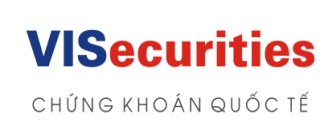 THÔNG BÁONgày chốt danh sách cổ đông và thanh toán cổ tức năm 2014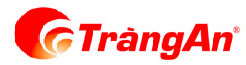 